OSNOVNA ŠOLA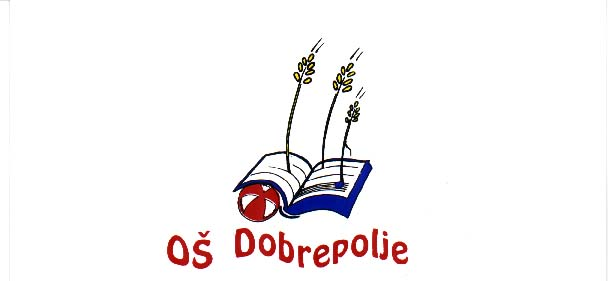 DOBREPOLJEVIDEM 80, 1312   VIDEM DOBREPOLJETel: (01) 7807-210, Fax: 7807-210E - mail. O-dobrepolje.lj@guest.arnes.siŠt.  900-2/2015-3-2   Dne: 4. 11. 2015Z A P I S N I K2. seje  sveta staršev, ki je bila v sredo, 4. 11. 2015, ob 18.00 uri. Seja je bila v prostorih učilnice za angleščino OŠ Dobrepolje.Prisotni: Marija Čebular Zajec, Irena Lumbar,  Luka Lumbar, Vesna Polzelnik Fink, Nina Kastelic, Suzana Širaj, Andreja Morela, Tatjana Marolt, Klemen Škrlj, Lucija Petelinšek, Irena Svetec, Janko Nose, Janja Cingerle, Jasmina Mersel Šušteršič, Jernej Stare, Martina Strnad, Petra Šlajmer, Tina Pogorelc, Maja Zupančič.  Ostali prisotni: Marko Ahačevčič, Sonja Lenarčič, Cvetka Košir, Ivan Grandovec, Judita Oblak.Odsotni z opravičilom: Beti Novak  Brezovar, Jože Marolt, Stane Klinc, Ajda Križan, Milena Kovačič Krašovec, Lucija Laharnar Mesojedec, Andreja Kovačič.Odsotni brez opravičila: Andraž Rak, Vesna Bašelj, Peter Koščak, Petra Zavec.Pričetek seje ob 18.00Glede na število prisotnih je ugotovljeno, da je seja sklepčna.Predlagan je bil naslednji dnevni red:Pregled in potrditev zapisnika prejšnje seje Pregled realizacije sklepov prejšnje seje Poročilo o delovanju šolskega skladaOrganizacija dogodkov s kreativno in karitativno vsebinoRaznoGradivo k točkam:Skupno gradivo: kratka obrazložitev točk in predlogi sklepovad 1.	Zapisnik 1. redne seje sveta staršev, 16. 6. 2015  ad 3. 	Pravila o delovanju šolskega sklada, merila za razdeljevanje sredstev,  finančno poročilo in letni program sklada za leto 2015 (4 dokumenti)Gradivo je bilo  dostopno tudi na spletni strani šole pod zavihkom starši/svet staršev.K točki  1SKLEP št. 2/1/2015Svet staršev sprejema zapisnik 60 seje. Sklep je bil soglasno sprejet.K točki  2Glede uresničevanja sklepov prejšnjih sej, ki zadevajo problematiko prometne varnosti, je predsednik sveta staršev pridobil informacijo od Tatjane Dečman Žagar (občina Dobrepolje) glede uvrstitve pobud na sejo sveta za preventivo in vzgojo v cestnem prometu. Prvotno je bil predviden datum za obravnavo v začetku septembra, vendar je prišlo do premika datuma na konec septembra in nato na sredino meseca novembra. Janko Nose je v zvezi z uresničevanjem sklepov večkrat poklical župana, vendar se župan do danes ni odzval.Ravnatelj je prisotne seznanil, da je šola pripravila vso potrebno dokumentacijo za pripravo proračuna za leto 2016, opravljen je bil tudi sestanek na občini (7. 10. 2015). Po razpravi svet staršev ugotavlja:SKLEP št. 2/2/2015(1) Sklepi prejšnjih sej, ki se tičejo prometne varnosti in ureditve športnih aktivnosti, so v delnem uresničevanju. Svet staršev bo problematiko še naprej spremljal prek svojih predstavnikov.(2) Sklep o spremenjenem obračunavanju odjave od prehrane za vrtčevske otroke (št. 1/6/2015) je uresničen.K točki 3 in 4Delovanje šolskega sklada je članom sveta staršev predstavil Marko Ahačevčič, predsednik UO šolskega sklada. Šolski sklad deluje z namenom vsem otrokom vrtca in osnovne šole omogočiti kar najboljše pogoje in možnosti za kakovostno pridobivanje znanja ter prijetno in razgibano preživljanje časa v šoli.  Na osnovi donacij, prispevkov staršev in učiteljev se zbirajo sredstva, ki jih za različne potrebe in dejavnosti ne morejo zagotoviti starši. Sredstva se namenjajo za prepoznane skupine oz. posameznike. Potrebe, kdo potrebuje pomoč, poznajo najbolje prav učitelji in vzgojitelji. Predsednik je pohvalil dobro sodelovanje s šolo in odzivnost pri zagotovitvi podpore za delovanje sklada (računovodstvo, tajništvo ter urejanje spletne strani, katere skrbnik je Barbara Blatnik).Predsednik UO je pripravil bazo podatkov vseh, ki imajo registrirano poslovno dejavnost na območju občine Dobrepolje. V začetku novembra bo na vse naslove poslana prošnja za sofinanciranje programa Šolskega sklada JVIZ OŠ Dobrepolje. Ravnatelj je prisotne seznanil, da šola že vrsto let pomaga pri financiranju dejavnosti  (predvsem zimske šole v naravi) učencem iz socialno šibkejših družin. Subvencije dobimo tudi od CSD, nekajkrat pa smo prejeli donacijo s strani Rdečega križa in Zveze prijateljev mladine Slovenije. Iz sredstev ZPMS smo financirali tudi kosila za 3 učence. Ravnatelj je podal predlog, da bi se iz sredstev šolskega sklada financirale intenzivne vaje MPZ. Jernej Stare je izpostavil nizko odzivnost staršev pri prostovoljnih prispevkih. Glede na to, da so bili vsi starši povabljeni (položnica) k doniranju v šolski sklad, je pričakoval, da bo tistih, ki so se povabilu odzvali, več. Izmed staršev vrtca so se povabilu odzvali samo 4 starši, v šoli pa se je na poziv odzvalo 23 staršev. Pomembno je, da se k vsaki prošnji zapiše tudi namen, za katerega se sredstva zbirajo. Vodstvo šole in vrtca ter starše je pozval, da skupaj okrepijo karitativne dejavnosti in z njimi povezane družabne dogodke. Menil je, da je treba oblikovati bolj ambiciozno vizijo na tem področju – sploh če v prihodnje grozi zmanjšanje sredstev za podporo socialno šibkejšim učencem, ki so jih ravnatelj in vodstvo šole do sedaj uspešno pridobivali iz različnih virov. V nadaljevanju je predsednik sveta staršev predlagal, da se v plan doda organizacija prireditev – otroški Bazar.  Otroke vrtca in učence šole bi vključili v aktivnosti v sklopu katerih bi izdelovali različne izdelke. Prvi tak dogodek bi organizirali v okviru tradicionalnega decembrskega pohoda z lučkami. Pripravili bi različne stojnice, na katerih bi prisotnim ponudili pripravljene izdelke, istočasno pa bi vse prisotne pozvali k doniranju sredstev za šolski sklad. Cvetka Košir se strinja, da je karitativna dejavnost zelo pomembna. V vrtcu bodo pripravili delavnice, h katerim bi povabili tudi starše. Izdelovali bi izdelke iz ekoloških materialov. Prav tako je podala predlog, da bi vzgojiteljice same izdelale lučke za pohod, starši pa bi ob prevzemu lučke lahko donirali za šolski sklad. Pohod je predviden 10. 12. 2015, delavnice pa bi organizirali konec novembra. Sonja Lenarčič navaja, da podpira takšen način zbiranja sredstev, vendar šola ne more nameniti celega dne za izvedbo dejavnosti in delavnic. V program priprav in delavnic se lahko vključijo učenci PB, ki že vrsto let z učiteljico Bredo Božič izdelujejo voščilnice. Prav tako bi učenci lahko pomagali na stojnicah. Šola vsako leto organizira tudi božični koncert in tudi tam je organizirano zbiranje prostovoljnih prispevkov staršev. Potrebe, kdo potrebuje pomoč najbolje prepoznajo učitelji sami. V takšnih primerih se pokliče starše in se z njimi dogovorimo za način pomoči (izposoja smuči, smučarske opreme, rolarjev …). Primer dobre prakse na tem področju je bila prodaja čaja na decembrski stojnici pred občino. Na ta način je g. Pajntar zbral sredstva, ki jih je doniral šolskemu skladu.Lucija Petelinšek meni, da je za vsakega starša gotovo najlepši izdelek, ki ga izdela prav njihov otrok. Za ponudbo na stojnicah pa bi bilo potrebno dodati nekaj več, morda bi ponudbo razširili in ponudili različne rabljene izdelke in knjige. Opozori tudi, da je bilo predvideno, da bodo imeli vrtčevski otroci iz kompoljskega vrtca letos ločen pohod po Kompoljah.  Jasmina Mersel Šušteršič predlaga, da bi stojnice obogatili in bi spekli piškote ter le te ponudili udeležencem. Jernej Stare je predlagal Jasmino Mersel Šušteršič, da koordinira pripravo prispevkov, ki promovirajo karitativno dejavnost, in njihovo redno objavljanje v časopisu Naš kraj. Na dogodek pa predlaga, da povabimo tudi župana. V nadaljevanju je izpostavil anketo, ki smo jo opravili v preteklem letu na temo dodatnih športnih dejavnosti. Analiza ankete je pokazala, da so tudi finance vzrok, da si nekateri otroci dejavnosti ne morejo privoščiti, da pa obstaja kitična masa potencialno zainteresiranih staršev za različne obogatitvene dejavnosti. Martina Strnad meni, da je sklad namenjen izključno otrokom, nikakor pa se iz sklada ne bi smelo plačevati izvajalcem raznih dejavnosti. Predlaga, da se prošnja za dodelitev sredstev za šolski sklad naslovi tudi na občinski svet. Marija Čebular Zajec predlaga, da se iz sklada nabavi oprema za izposojo npr. rolarji. Meni, da je zelo pomembno, da sklad deluje transparentno. Po razpravi je bil na glasovanje dan sklep:SKLEP št. 2/3/2015(1) Svet staršev sprejema poročilo upravnega odbora šolskega sklada in finančni načrt.(2) Svet staršev se zavzema za bistveno okrepitev dejavnosti, povezanih z zbiranjem sredstev za šolski sklad ter njihovo porabo v skladu s pravili in merili za dodeljevanje. Svet staršev predlaga, da se večina sredstev, ki jih zbere šolski sklad v tekočem letu, načeloma porabi sproti oz. v istem letu, pri čemer se strinja, da se ohrani pozitivni finančni izid sklada v okvirni višini 3000 EUR. Pri zbiranju sredstev naj se, kadar je le mogoče, natančno navede namen, za katerega se bodo sredstva porabila. (3) Svet staršev poziva ravnatelja ter sodelavce šole in vrtca, da v sodelovanju s starši oblikujejo vizijo kreativnih in karitativnih dejavnosti za zbiranje sredstev ter načrt aktivnosti in da o tem redno obveščajo svet staršev. Svet staršev poudarja, da je udeležba pri teh dejavnostih izključno prostovoljna. Vzgojiteljice in učitelji naj ugotovijo potrebo po pomoči šolskega sklada na ravni posameznega oddelka oz. razreda. (4) V mesecu decembru se pod pokroviteljstvom sveta staršev izvede otroški bazar. Dogodek  vključuje izdelovanje okraskov s primerno tematiko (zimsko, praznično), piškotov ipd., njihovo razstavo in zbiranje prostovoljnih prispevkov za šolski sklad. Zbrana sredstva od izdelkov se namenijo za kritje stroškov vrtca v naravi, šole v naravi ter šolskih ekskurzij za otroke iz gmotno šibkejših družin. Bazar se izvede na isti dan kot pohod z lučkami. Na bazar se povabi župana, za kar se zadolži predsednika sveta staršev. Na bazar se povabi vse občane. Za organizacijo se zadolži osebje vrtca, po prosti presoji se jim lahko pridružijo še drugi sodelavci.(5) V okviru prireditve ob dnevu samostojnosti se bodo pobirali prostovoljni prispevki za šolski sklad.(6) Svet staršev zadolži Jasmino Mersel Šušteršič, da koordinira pripravo člankov oz. objav v občinskem glasilu, ki promovirajo karitativno dejavnost in zbiranje sredstev za šolski sklad. Besedilo pripravijo predsednik upravnega odbora šolskega sklada, ravnatelj in predsednik sveta staršev. Objava/povabilo na decembrski otroški bazar ter na šolsko prireditev naj se pripravi najkasneje do roka za oddajo prispevkov za objavo v naslednji izdaji glasila. (7) Svet staršev nalaga vsem svojim članom, da ta sklep posredujejo staršem, ki jih predstavljajo, ter jih povabijo k sodelovanju. O odzivu in predlogih naj poročajo na elektronski naslov skupine sveta staršev oz. na naslednjih sejah sveta.Sklep je bil soglasno sprejet.K točki 5Pod točko razno je predsednik sveta staršev prisotne seznanil s pismom, ki ja je posredovala Ajda Križan. V pismu je izpostavljena problematika šolske zobozdravnice. Zobozdravnica ima objavljen delovni čas. Z delom začenja prepozno in predčasno zapušča ambulanto. V delovnem času obratovanja šolske ambulante prihajajo tudi odrasli pacienti. Prisotni so ugotovili, da se je problematika glede dela šolske zobozdravnice že obravnavala in je bilo pismo v preteklosti že posredovano na občino. Vesna Polzelnik Fink je podala mnenje, da se o tem seznani ZZZS oz. se prijavo naslovi direktno na njih.Na glasovanje je bil dan sklep:SKLEP št. 2/4/2015Svet staršev ugotavlja, da se številni starši pritožujejo nad delom zobozdravnice, in poziva vodstvo šole, da s problemom seznani pristojne organe. Pred ukrepanjem se pritožnike seznani z možnostjo, da podajo (anonimno) prijavo na ZZZS. Sklep je bil soglasno sprejet. Pod točko razno je ravnatelj prisotne seznanil še z bolniškimi odsotnostmi zaposlenih:PŠ Struge, učiteljica Karmen Kljun odhaja na porodniško, nadomeščanje je že zagotovljeno;matična šola Videm: 1 mesec bo odsotna učiteljica matematike, nadomeščanje je urejeno;vrtec: v preteklem mesecu se je poškodovala vzgojiteljica, nadomeščanje smo zagotovili s premestitvijo pomočnice vzgojiteljice, ki ima ustrezno izobrazbo ter na mesto pomočnice za ta čas zaposlili pomočnico vzgojiteljice.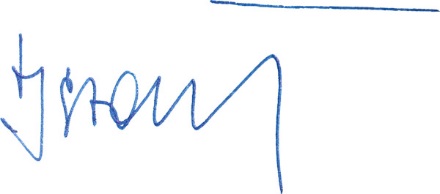 Seja je bila zaključena ob 20.15.	Zapisala:	Predsednik Sveta staršev:                     	Judita Oblak	Jernej Stare